Name________________________
 	   Date___________                  #_____ 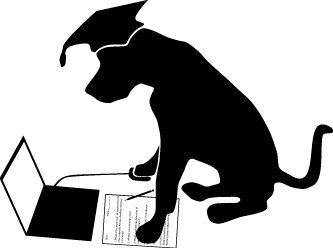                                                    7th Grade Math Basic Test 2 - http://www.prepdog.org/7th/7mb2.htm
Total correct:  ____/19Draw a pizza or pie that shows the following problem, and answer the problem with the remaining pie pieces
10 1/5 - 2 3/5 = ?http://www.prepdog.org/7th/7mb2.htm                                                                                           Prepdog.org- copyright 2014                                                                              #AnswerShow me how your brain works.  Explain or sketch how you solved the problem.Understanding1.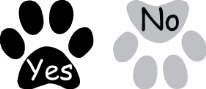 2.3.4.5.6.7.8.9.10.11.12.13.14.15.16.17.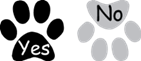 18.19.